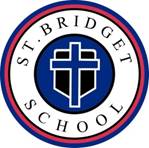 CURRENT STUDENT REGISTRATION FORM 2024-2025Please complete the information outlined below for your current student(s). Each registration form must include a non-refundable Application Fee of $120.00 per student and a non-refundable deposit of $150.00 per student. Please indicate your preferred option if your student is Pre-K 3 or Pre-K 4. These options are five (5) half days or five (5) full days. In order to secure your child(ren)’s seat, please return this form by Friday, March 1, 2024. Please see the New Student Registration Form (for siblings) to register. You may use one check per family.FAMILY NAME: ______________________________      Grade Entering in August 2024		Pre-K Option	STUDENT:___________________________________ 	    ________________________________	__________	STUDENT:___________________________________       ________________________________	__________	STUDENT:___________________________________      _________________________________	__________	STUDENT:___________________________________       ________________________________ 	__________	_____________________________________________             __________________	_______________________________________		____________Parent’s Signature						      Date		Parent’s Signature					DateFor office use only: ________    ________    ________   ________   _________   	                    Amount       Check #      Cash          Date            Rec’d byNEW STUDENTS TO BE ENROLLED (SIBLINGS)New siblings will also need a new Application form completed and submitted online. (Applications for siblings are located on our website under Admissions, then follow the application process). Each new sibling must include a non-refundable Application Fee of $120.00 per student and a non-refundable deposit of $150.00 per student. Please indicate your preferred option if your student is Pre-K 3 or Pre-K 4. These options are five (5) half days or five (5) full days. In order to secure your child (ren)’s seat, please return the completed application by Friday, March 1, 2024.						Grade Entering in August 2024   	            Pre-K Option	STUDENT:___________________________________   _________________________________   	__________	STUDENT:___________________________________   _________________________________	__________STUDENT:___________________________________   _________________________________   	__________	STUDENT:___________________________________   _________________________________	_______________________________________________________             __________________	____________________________________	__________________Parent’s Signature						Date			Parent’s Signature				DateFor office use only: ________    ________    ________   ________   _________   	                    Amount       Check #      Cash          Date            Rec’d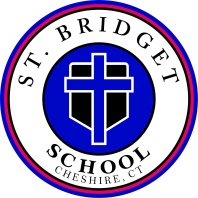 PARISH CONFIRMATION FORM2024-2025ALL CURRENT AND INCOMING FAMILIES ARE REQUIRED TO COMPLETE THIS FORM ANNUALLY IN ORDER TO RECEIVE THE REGISTERED CATHOLIC PARISH GRANT OF $250 PER STUDENT. THIS FORM MUST BE RETURNED TO THE ST. BRIDGET SCHOOL OFFICE BY AUGUST 31, 2024. YOUR PARISH DISCOUNT WILL NOT BE APPLIED TO YOUR TUITION UNTIL THIS FORM IS SIGNED AND RETURNED.Family Name: 		________________________________________________			                           Please PrintParents:		________________________________________________			________________________________________________Children:		________________________________________________			________________________________________________			________________________________________________			________________________________________________Please choose one:________We are not Catholic.________ We are Catholic but are not affiliated with a parish.________We are Catholic and are registered, actively participating, and financially supporting 	    our parish through the use of the envelope system. We use our envelopes on a	    weekly basis at _____________________________________________ Parish. Signature of Parent/Guardian ________________________________________________Dear Pastor, The above-named family has listed that they are registered and active members of your parish.  The policy of the Archdiocese of Hartford states that the Catholic Parishes in the Archdiocese will pay to the school an assessment of $250.00 for each student whose parent/guardian is actually registered, actively participating in, and supporting the parish through the envelope system. By signing this parish confirmation form, you agree to abide by this policy. If your parish includes a school, this assessment will not be billed. Thank you.____________________________     ________________  __________  _____________           Name of Church                        	 Town		           Envelope #    Date Registered	       ____________________________                               ____________               Signature of Pastor			                            Date